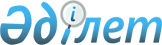 Тарбағатай ауданы әкімдігінің 2020 жылғы 24 тамыздағы № 583 "Тарбағатай ауданы бойынша көшпелі сауданы жүзеге асыру үшін орындарды белгілеу туралы" өзгерістер енгізу туралыШығыс Қазақстан облысы Тарбағатай ауданы әкімдігінің 2020 жылғы 13 қазандағы № 996 қаулысы. Шығыс Қазақстан облысының Әділет департаментінде 2020 жылғы 16 қазанда № 7671 болып тіркелді
      ЗҚАИ-ның ескертпесі.

      Құжаттың мәтінінде түпнұсқаның пунктуациясы мен орфографиясы сақталған.
      Қазақстан Республикасының 2001 жылғы 23 қаңтардағы "Қазақстан Республикасындағы жергілікті мемлекеттік басқару және өзін-өзі басқару туралы" Заңының 31-бабы 1-тармағының 4-2) тармақшасына, Қазақстан Республикасының 2016 жылғы 6 сәуірдегі "Құқықтық актілер туралы" Заңының 26-бабының 1, 2-тармақтарына, Қазақстан Республикасының 2004 жылғы 12 сәуірдегі "Сауда қызметін реттеу туралы" Заңының 8, 27-баптарына және Қазақстан Республикасы Ұлттық экономика Министрі міндетін атқарушысының 2015 жылғы 27 наурыздағы № 264 "Ішкі сауда қағидаларын бекіту туралы" бұйрығына (Нормативтік құқықтық актілерді мемлекеттік тіркеу Тізілімінде № 11148 болып тіркелген) сәйкес, Тарбағатай ауданының әкімдігі ҚАУЛЫ ЕТЕДІ:
      1. Тарбағатай ауданы әкімдігінің 2020 жылғы 24 тамыздағы № 583 "Тарбағатай ауданы бойынша көшпелі сауданы жүзеге асыру үшін орындарды белгілеу туралы" (нормативтік құқықтық актілерді мемлекеттік тіркеу Тізілімінде № 7493, Қазақстан Республикасының нормативтік құқықтық актілерінің Эталондық бақылау банкінде электрондық түрде 2020 жылғы 28 тамызда жарияланған) қаулысына мынадай өзгерістер енгізілсін:
      көрсетілген қаулының қосымшасы осы қаулының қосымшасына сәйкес жаңа редакцияда жазылсын.
      2. "Тарбағатай ауданы әкімінің аппараты" мемлекеттік мекемесі заңнамада белгіленген тәртіппен:
      1) осы қаулыны Шығыс Қазақстан облысының Әділет департаментінде мемлекеттік тіркеуді;
      2) осы қаулыны ресми жарияланғаннан кейін Тарбағатай ауданы әкімдігінің интернет-ресурсында орналастыруды қамтамасыз етсін.
      3. Осы қаулы алғашқы ресми жарияланған күнінен кейін күнтізбелік он күн өткен соң қолданысқа енгізіледі. Тарбағатай ауданы бойынша көшпелі сауданы жүзеге асыру үшін белгіленген орындар
      1. Ақсуат ауылы, Абылайхан көшесімен Байыс баба көшесі қиылысының жанында;
      2. Ақсуат ауылы,Орталық стадиондағы су бұрқақтың жанында;
      3. Ақжар ауылы, Жамбыл көшесіндегі "Адал" дүкені жанында;
      4. Ақжар ауылы, Қабанбай батыр атындағы саябақтың ішіндегі алаң;
      5. Құмкөл ауылы, Қабанбай көшесінің бойындағы бұрыңғы ауыл әкімшілігі ғимаратының алдындағы алаң;
      6. Маңырақ ауылы, Дәулетбай көшесіндегі дүкендердің жанында;
      7. Ойшілік ауылы, Қабанбай көшесінің бойындағы орталық саябақ пен "Инабат"дүкені арасындағы алаң;
      8. Тұғыл ауылы, Желтоқсан көшесінің маңы;
      9. Тұғыл ауылы, Тұғыл ауылынан 5 км қашықтықтағы Омск – Майқапшағай республикалық тас жолының маңы;
      10. Тұғыл ауылы, Құсты өзен учаскесінің маңы.
					© 2012. Қазақстан Республикасы Әділет министрлігінің «Қазақстан Республикасының Заңнама және құқықтық ақпарат институты» ШЖҚ РМК
				
      Әкім 

А. Смаилов
2020 жылғы 13 қазаны 
№ 996 қаулысына 
қосымша